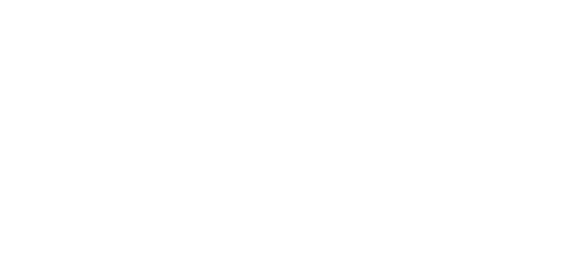 Sizes Works tillverkar trähus till bostadsprojekt i KalmarSizes Works i Oskarshamn startar tillverkning av flerfamiljshus i trä åt bostadsprojekt i Kalmar. Till största delen tillverkas husen industriellt i Oskarshamn för att sedan monteras på plats. Användningen av trä ger stora miljövinster samtidigt som produktionstiden kortas.Trähustillverkaren Sizes startar nu produktionen av 32 lägenheter åt bostadsutvecklaren I am Home i Kalmar. Husen som uppförs i området Karlssons Äng byggs helt i trä med prefabricerade trästommar tillverkade av korslimmat trä i Sizes fabrik i Oskarshamn. Byggnaderna får träfasad och varierar i höjd mellan tre och fyra våningar. Den industriella tillverkningen innebär att husen kan byggas med högre kvalitet, på kortare tid och till en lägre kostnad än jämförbara bostadsprojekt.Genom att genomgående använda trä finns dessutom mycket stora miljöfördelar.- Vi är mycket stolta över att få starta tillverkningen av våra hållbara och moderna bostäder till projektet på Karlssons Äng. Trä är ett fantastiskt material och med trähus finns oändliga variationsmöjligheter, säger Carina Ståhl, VD för Sizes Works.Produktionen startar i februari 2019 med inflyttning planerat till oktober 2019.För ytterligare information, vänligen kontakta:VD Carina Ståhl 0769-41 14 22carina.stahl@sizesworks.comSizes bygger och monterar idag moderna trähus med hög kvalitet till en lägre kostnad, där nästan hela processen sker i fabrik för att spara så mycket tid som möjligt. Vi producerar allt från flerfamiljshus till kontor och samhällsbyggnader med fokus på det sociala rummet. Vårt fokus ligger på framtiden, och vi känner att vi kan stå för framtiden!